Protokół z III etapu „Konkursu wiedzy o Mazowszu” 
w roku szkolnym 2020/2021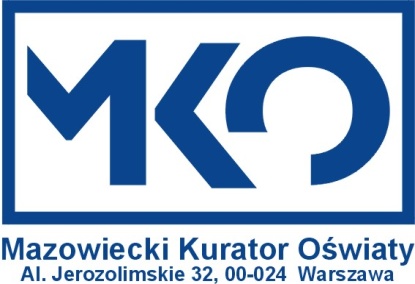                                                                                                         ……………………………….                                                                                                                                                               (miejscowość, data)W dniu …………………………….. Wojewódzka Komisja Konkursu „Wiedzy o Mazowszu” 
w składzie:Przewodniczący: ……………………………………………………………………………………….Członek: …………………………………………………………………………………………………Członek: …………………………………………………………………………………………………Członek: …………………………………………………………………………………………………Członek: …………………………………………………………………………………………………Członek: …………………………………………………………………………………………………Członek: …………………………………………………………………………………………………przeprowadziła wojewódzki etap konkursu. Konkurs rozpoczął się o godzinie  …………………, zakończył o godzinie …………………             W konkursie wzięło udział …………………….. uczniów.Uwagi o przebiegu konkursu:………………………………………………………………………………………………………………………………………………………………………………………………………………………………………………………………………………………………………………………………………………………………………………………………………………………………………………………………………………………………………………………………………………………………………………………………………………Tytuł laureata otrzymują następujący uczniowie:Tytuł finalisty otrzymują następujący uczniowie:Podpisy członków komisji:                                                                                              Podpis  Przewodniczącego  Wojewódzkiej Komisji KonkursowejL.p.Imię i nazwisko uczniaLiczba uzyskanych punktów oraz ew. rozstrzygnięcie KomisjiL.p.Imię i nazwisko uczniaLiczba uzyskanych punktów oraz ew. rozstrzygnięcie Komisji